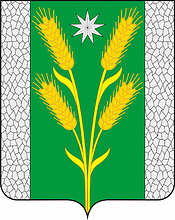 АДМИНИСТРАЦИЯ БЕЗВОДНОГО СЕЛЬСКОГО ПОСЕЛЕНИЯКУРГАНИНСКОГО РАЙОНАПОСТАНОВЛЕНИЕот 19.05.2020                                             				                                         № 91поселок СтепнойО внесении изменений в постановление администрацииБезводного сельского поселения Курганинского района от 3 мая 2018 г. № 61«Об утверждении квалификационных требований для замещения должностей муниципальной службы в администрации Безводного сельского поселенияКурганинского района»В соответствии с частью 2 статьи 9 Федерального закона от 2 марта 2007 года № 25-ФЗ «О муниципальной службе в Российской Федерации», законами Краснодарского края от 8 июня 2007 года № 1244-КЗ «О муниципальной службе в Краснодарском крае» и от 3 мая 2012 года № 2490-КЗ «О типовых квалификационных требованиях для замещения должностей муниципальной службы в Краснодарском крае», Уставом Безводного сельского поселения Курганинского района, зарегистрированного Управлением Минюста РФ по Краснодарскому краю от 7 июня 2017 г. № RU 235173022017001 постановляю:1. Внести в приложение к постановлению администрации Безводного сельского поселения Курганинского района от 3 мая 2018 г. № 61 «Об утверждении квалификационных требований для замещения должностей муниципальной службы в администрации Безводного сельского поселения Курганинского района» следующие изменения:1) часть 3 статьи 2 изложить в новой редакции: «3) по старшим и младшим должностям муниципальной службы - профессиональное образование по профилю замещаемой должности.»;2) часть 3 статьи 3 изложить в новой редакции:3) ведущих, старших и младших должностей муниципальной службы - без предъявления требования к стажу.».2. Общему отделу администрации Безводного сельского поселения Курганинского района (Ханова С.В.):обеспечить опубликование (обнародование) настоящего постановления в установленном законом порядке;опубликовать (обнародовать) на официальном сайте администрации Безводного сельского поселения Курганинского района в информационно-телекоммуникационной сети «Интернет».	3. Контроль за выполнением настоящего постановления оставляю за собой.4. Постановление вступает в силу со дня его официального опубликования (обнародования).Глава Безводного сельскогопоселения Курганинского района                                                Н.Н. Барышникова